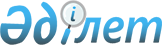 О внесении изменений и дополнений в постановление Правления Национального Банка Республики Казахстан от 17 августа 2006 года № 86 "Об утверждении Правил осуществления экспортно-импортного валютного контроля в Республике Казахстан"
					
			Утративший силу
			
			
		
					Постановление Правления Национального Банка Республики Казахстан от 24 августа 2009 года № 77. Зарегистрировано в Министерстве юстиции Республики Казахстан 16 октября 2009 года № 5824. Утратило силу постановлением Правления Национального Банка Республики Казахстан от 24 февраля 2012 года № 42

      Сноска. Утратило силу постановлением Правления Национального Банка РК от 24.02.2012 № 42 (вводится в действие с 01.07.2012).      В целях совершенствования нормативного правового акта, регулирующего порядок осуществления экспортно-импортного валютного контроля в Республике Казахстан, и приведения его в соответствие с Законом Республики Казахстан от 4 июля 2009 года "О внесении изменений и дополнений в некоторые законодательные акты Республики Казахстан по вопросам валютного регулирования и валютного контроля", Правление Национального Банка Республики Казахстан ПОСТАНОВЛЯЕТ:



      1. В постановление Правления Национального Банка Республики Казахстан от 17 августа 2006 года № 86 "Об утверждении Правил осуществления экспортно-импортного валютного контроля в Республике Казахстан" (зарегистрированное в Реестре государственной регистрации нормативных правовых актов под № 4417, опубликованное в ноябре 2006 года в Бюллетене нормативных правовых актов центральных исполнительных и иных государственных органов Республики Казахстан № 16; с изменениями и дополнениями, внесенными постановлениями Правления Национального Банка Республики Казахстан от 24 сентября 2007 года № 110 "О внесении изменений в постановление Правления Национального Банка Республики Казахстан от 17 августа 2006 года № 86 "О внесении изменения в постановление Правления Национального Банка Республики Казахстан от 5 сентября 2001 года № 343 "Об утверждении Инструкции об организации экспортно-импортного валютного контроля в Республике Казахстан" и утверждении Правил осуществления экспортно-импортного валютного контроля в Республике Казахстан", зарегистрированным в Реестре государственной регистрации нормативных правовых актов под № 4988, опубликованным 23 ноября 2007 года в газете "Юридическая газета" № 180 (1383), от 28 ноября 2008 года № 93 "О внесении изменений и дополнений в постановление Правления Национального Банка Республики Казахстан от 17 августа 2006 года № 86 "Об утверждении Правил осуществления экспортно-импортного валютного контроля в Республике Казахстан", зарегистрированным в Реестре государственной регистрации нормативных правовых актов под № 5507, опубликованным 3 февраля 2009 года в газете "Юридическая газета" № 16 (1693), внести следующие изменения и дополнения:



      в Правилах осуществления экспортно-импортного валютного контроля в Республике Казахстан, утвержденных указанным постановлением:



      по всему тексту:



      внесены изменения в текст на государственном языке, текст на русском языке не изменяется;



      слова "десяти тысяч" заменить словами "пятидесяти тысяч";



      слова "ориентировочный срок поступления валюты", "ориентировочного срока поступления валюты", "ориентировочных сроков поступления валюты", "ориентировочные сроки поступления валюты", "ориентировочным сроком поступления валюты", "Ориентировочный срок поступления валюты", "Ориентировочные сроки поступления валюты" заменить соответственно словами "срок репатриации", "срока репатриации", "сроков репатриации", "сроки репатриации", "сроком репатриации", "Срок репатриации", "Сроки репатриации";



      пункт 2 изложить в следующей редакции:

      "2. Для целей Правил используются также следующие термины и понятия:

      1) рыночный курс обмена валют - средневзвешенный биржевой курс тенге к иностранной валюте, сложившийся на основной сессии фондовой биржи, функционирующей на территории Республики Казахстан, и определенный в порядке, устанавливаемом Национальным Банком Республики Казахстан (далее - Национальный Банк) совместно с уполномоченным государственным органом, осуществляющим регулирование деятельности в сфере бухгалтерского учета и финансовой отчетности, а также курс тенге к иностранной валюте, по которой на фондовой бирже, функционирующей на территории Республики Казахстан, не проводятся торги, рассчитываемый с использованием кросс-курсов в порядке, устанавливаемом Национальным Банком совместно с уполномоченным государственным органом, осуществляющим регулирование деятельности в сфере бухгалтерского учета и финансовой отчетности;

      2) документы валютного контроля:

      копия грузовой таможенной декларации;

      валютный договор, включая документы, подтверждающие изменение сроков, условий исполнения обязательств, а также сторон по контракту;

      лицензия, регистрационное свидетельство, свидетельство об уведомлении;

      паспорт сделки, дополнительный лист к паспорту сделки;

      акт сверки по паспорту сделки;

      документы, подтверждающие исполнение обязательств по контракту, включая выписки по движению денег на счетах в иностранных банках, платежные и иные документы, подтверждающие и идентифицирующие платежи и (или) переводы в рамках контрактов со счетов в иностранных банках;

      3) таможенные органы - территориальные подразделения уполномоченного органа по вопросам таможенного дела по областям (городам республиканского значения, столице), таможни и таможенные посты;

      4) контракт - валютный договор, предусматривающий экспорт или импорт товаров (работ, услуг);

      5) лицензия - лицензия, выданная Национальным Банком до 31 декабря 2006 года на предоставление резидентом коммерческого кредита нерезиденту на срок более 180 дней (365 дней по отдельному перечню товаров, установленному Правительством Республики Казахстан);

      6) банк паспорта сделки - уполномоченный банк (его филиал), территориальный филиал (далее - филиал) Национального Банка, оформивший паспорт сделки и осуществляющий контроль по сделке;

      7) акт сверки по паспорту сделки - акт, оформленный по результатам сверки, проведенной между банком паспорта сделки и таможенным органом по движению товаров по паспорту сделки;

      8) журнал регистрации паспортов сделок - журнал, который ведется банком паспорта сделки для регистрации паспортов сделок;

      9) датой экспорта или импорта товаров (работ, услуг) считается:

      при перемещении товаров через таможенную границу Республики Казахстан - дата выпуска грузовой таможенной декларации и помещения товара, перемещаемого через таможенную границу Республики Казахстан, под один из таможенных режимов, учитываемых в таможенной статистике внешней торговли в качестве экспорта или импорта;

      в остальных случаях:

      дата подписания (принятия) документов, подтверждающих передачу товаров, выполнение работ (услуг);

      дата выставления счета-фактуры, инвойса за фактически переданные товары, выполненные работы (услуги) по договорам, не предусматривающим составление документов, подтверждающих передачу товаров, выполнение работ (услуг);

      дата начала исполнения обязательств в соответствии с условиями договора, не предусматривающего подписание (принятие) документов, подтверждающих передачу товаров, выполнение работ (услуг), и выставление счета-фактуры, инвойса за фактически переданные товары, выполненные работы (услуги);

      10) экспортер или импортер - резидент Республики Казахстан (юридическое лицо, его филиал, зарегистрированный в установленном законодательством Республики Казахстан порядке индивидуальный предприниматель), заключивший контракт либо к которому перешло право требования к нерезиденту по контракту.";



      дополнить пунктом 2-1 следующего содержания:

      "2-1. Копии документов на иностранном языке представляются заверенными печатью и подписью уполномоченного лица экспортера или импортера, с приложением, по требованию уполномоченного банка или филиала Национального Банка, перевода на государственный или русский языки, заверенного экспортером или импортером в этом же порядке.";



      пункт 3 изложить в следующей редакции:

      "3. Уполномоченные банки, а также филиалы Национального Банка осуществляют контроль за исполнением требования репатриации по контрактам на сумму свыше эквивалента пятидесяти тысяч долларов США, за исключением случаев, указанных в подпунктах 1)-5), 7) пункта 20 Правил.

      Если контракт выражен в валюте, отличной от доллара США, и в контракте отсутствует указание на обменный курс по отношению к доллару США, для определения эквивалента суммы контракта в долларах США пересчет осуществляется с использованием рыночного курса обмена валют на дату заключения контракта.

      Если контракт выражен в валюте, отличной от доллара США, сумма неисполненных обязательств рассчитывается в валюте контракта с последующим ее пересчетом в доллары США с использованием рыночного курса обмена валют на последнее число месяца истечения срока репатриации по контракту.

      Если контракт выражен в валюте, отличной от валюты исполнения обязательств, при отсутствии валютной оговорки определение сумм исполненных обязательств в валюте контракта осуществляется с использованием рыночного курса обмена валют на дату исполнения обязательств.";



      внесены изменения в тексты частей второй и третьей пункта 4 на государственном языке, тексты на русском языке не изменяются;



      в пункте 5:



      в части второй слова "ориентировочного срока" заменить словами "срока репатриации";



      дополнить частью четвертой следующего содержания:

      "При осуществлении третьим (-и) лицом (-ами)-нерезидентом (-ами) платежей и (или) переводов денег по контракту импортер представляет в банк паспорта сделки информацию по этим платежам с указанием наименования или фамилии, имени третьего лица-нерезидента, страны нахождения, даты, суммы и валюты платежа не позднее 180 календарных дней с даты проведения платежа и (или) перевода денег.";



      предложение второе части второй пункта 6 изложить в следующей редакции:

      "При несовпадении либо отсутствии реквизитов контракта и паспорта сделки в межбанковском сообщении по входящим платежам (включая перевод средств, поступивших на счет экспортера или импортера в иностранном банке в оплату контракта по экспорту либо в качестве возврата неиспользованного аванса по контракту по импорту) зачисление денег уполномоченным банком производится после письменного подтверждения экспортером или импортером реквизитов контракта и паспорта сделки по данному поступлению денег.";



      дополнить пунктом 6-1 следующего содержания:

      "6-1. В случае закрытия паспортов сделок в соответствии с подпунктами 1) и 6) пункта 37 Правил по основанию наличия у нерезидента либо резидента остатка задолженности, не превышающего сумму эквивалента пятидесяти тысяч долларов США, исполнение обязательств по контракту на сумму указанного остатка задолженности в целях завершения отношений сторон осуществляется на основании контракта без паспорта сделки.";



      в пункте 9:



      в части второй слово "либо" заменить словом "и";



      часть третью изложить в следующей редакции:

      "По контрактам, по которым платежи и (или) переводы денег осуществляются с использованием счетов экспортера или импортера в иностранном банке, предусмотренных в подпункте 4) пункта 2 статьи 12 Закона, паспорт сделки подлежит открытию, закрытию в филиале Национального Банка по месту нахождения экспортера или импортера в порядке, установленном настоящей главой Правил, за исключением случаев, указанных в части четвертой настоящего пункта Правил.";



      в пункте 10:



      подпункты 1) и 3) после слов "Республики Казахстан" дополнить словами ", оформленных в одном из таможенных режимов, учитываемых в таможенной статистике внешней торговли в качестве экспорта или импорта,";



      в подпункте 5) слово "отзыва" заменить словом "лишения";



      в пункте 11:



      в абзаце первом части первой слова "в уполномоченный банк" исключить;



      в части второй:



      слова "по факсу" заменить словами "с использованием электронных средств передачи документов";



      слова "факсимильную копию" заменить словами "копию, произведенную посредством технических средств,";



      в части третьей слова "уполномоченного банка" заменить словами "банка паспорта сделки";



      в пункте 12 слова "уполномоченного банка" заменить словами "банка паспорта сделки";



      в пункте 13:



      в подпункте 2) части первой слова "абзаце шестом" заменить словами "части третьей";



      часть вторую дополнить предложениями вторым и третьим следующего содержания:

      "При этом в дополнительном листе в правом верхнем углу указывается дата его оформления банком паспорта сделки. Указание оформленных дополнительных листов в журнале регистрации паспортов сделок не требуется.";



      в подпункте 1) пункта 19 слова "паспорту сделки" заменить словами "контракту";



      в подпункте 3) пункта 25 слово "их" заменить словом "его";



      пункт 26 изложить в следующей редакции:

      "26. В случае перехода экспортера или импортера на обслуживание в другой уполномоченный банк и наличия по контракту остатка задолженности нерезидента, превышающего эквивалент пятидесяти тысяч долларов США, экспортер или импортер предоставляет в предыдущий банк паспорта сделки заявление о закрытии паспорта сделки в связи с переходом на обслуживание в другой уполномоченный банк и письменное согласие на передачу информации о движении денег и товаров по паспорту сделки в другой банк паспорта сделки по его запросу.

      Экспортер или импортер в течение десяти рабочих дней с даты подачи заявления о закрытии паспорта сделки оформляет паспорт сделки в новом банке паспорта сделки в порядке, установленном главой 3 Правил. Новый банк паспорта сделки в течение двух рабочих дней с даты оформления нового паспорта сделки на основании письменного согласия экспортера или импортера направляет в предыдущий банк паспорта сделки извещение об оформлении нового паспорта сделки и письменный запрос о предоставлении информации о движении денег и товаров по данному паспорту сделки.

      Предыдущий банк паспорта сделки в течение трех рабочих дней с даты получения указанного извещения и письменного запроса закрывает паспорт сделки и предоставляет имеющуюся информацию о движении денег и товаров и закрытии паспорта сделки новому банку паспорта сделки.

      В случае изменения банка паспорта сделки путем перехода на обслуживание из одного филиала уполномоченного банка в другой филиал уполномоченного банка, переоформление паспорта сделки не требуется. Новая информация по банку паспорта сделки указывается в разделе "Особые отметки банка паспорта сделки" паспорта сделки. При этом филиал уполномоченного банка, обслуживавший ранее паспорт сделки, в течение двух рабочих дней передает все документы и информацию по паспорту сделки в филиал уполномоченного банка, принимающий данный паспорт сделки на контроль.";



      в пункте 28 слово "отзыва" заменить словом "лишения";



      подпункт 2) пункта 29 изложить в следующей редакции:

      "2) осуществления платежей по контракту третьим лицом-резидентом в рамках договора о совместной деятельности либо агентского договора, заключенных между импортером и третьим лицом-резидентом;";



      в пункте 30:



      часть шестую дополнить предложением третьим следующего содержания:

      "Направление банком паспорта сделки в Национальный Банк информации о платежах и (или) переводах денег между импортером и третьим лицом-резидентом для осуществления расчетов по контракту в случаях, указанных в подпунктах 2), 3), 4) пункта 29 Правил, не требуется.";



      дополнить частью восьмой следующего содержания:

      "При поступлении заявления экспортера или импортера о закрытии паспорта сделки банк паспорта сделки при наличии оснований для закрытия паспорта сделки закрывает его в соответствии с пунктами 36 и 37 Правил и в течение трех рабочих дней направляет в банк третьего лица извещение о закрытии в произвольной форме с указанием реквизитов паспорта сделки.";



      пункт 31 изложить в следующей редакции:

      "31. При оплате контракта третьим (-и) лицом (-ами)-нерезидентом (-ами) информация по нему (ним) указывается в разделе "Особые отметки банка паспорта сделки" паспорта сделки при ее наличии в контракте.";



      в пункте 35:



      после части второй дополнить частью следующего содержания:

      "Банк паспорта сделки экспортера или импортера в течение трех рабочих дней с даты получения от уполномоченного банка, обслуживающего резидента, к которому перешло право требования к нерезиденту, извещения об оформлении паспорта сделки направляет на основании письменного согласия экспортера или импортера имеющуюся информацию о движении денег и товаров по закрытому паспорту сделки в уполномоченный банк, обслуживающий резидента, к которому перешло право требования к нерезиденту.";



      часть третью после слов "с учетом" дополнить словами "информации о движении денег и товаров, а также";



      дополнить пунктами 35-1, 35-2 и 35-3 следующего содержания:

      "35-1. По контракту на выполнение работ (оказание услуг), предусматривающему перемещение товара через таможенную границу Республики Казахстан, оформленного в таможенном режиме переработки на (вне) таможенной территории, а также для свободного обращения, паспорт сделки оформляется по экспорту, если контракт предусматривает экспорт работ (услуг) либо по импорту, если контракт предусматривает импорт работ (услуг).

      35-2. В случае ликвидации банка паспорта сделки ликвидационная комиссия банка обеспечивает:

      извещение экспортеров или импортеров - клиентов банка в течение трех месяцев с момента принятия полномочий о необходимости закрытия паспортов сделок в соответствии с подпунктом 11) пункта 37 Правил;

      закрытие паспортов сделок на основании заявлений экспортеров или импортеров в соответствии с Правилами;

      направление в Национальный Банк извещений о закрытии паспортов сделок согласно Правилам в письменной форме (в случае невозможности направления извещений в электронном виде согласно пунктам 39 и 40 Правил);

      в течение всего срока ликвидационного производства сохранность дел по паспортам сделок, в том числе закрытым, и предоставление в течение пяти рабочих дней имеющейся информации о движении денег и товаров новому банку паспорта сделки либо Национальному Банку на основании их письменного запроса.

      35-3. По контрактам, по которым ранее паспорта сделок были закрыты на основании подпунктов 1)-3), 6), 12)-14) пункта 37 Правил, по соответствующему письменному обращению экспортера или импортера в банк паспорта сделки по выбору экспортера или импортера ранее закрытые паспорта сделок могут быть возобновлены в банке паспорта сделки либо открыты новые паспорта сделок с указанием в разделе "Особые отметки банка паспорта сделки" реквизитов закрытого паспорта сделки.";



      в части первой пункта 36:



      предложение первое после слов "о закрытии паспорта сделки" дополнить словами "либо в сроки, указанные в пункте 26 Правил,";



      предложение второе после слов и цифр "в подпунктах 5)-8), 15)" дополнить цифрами ",18)";



      в пункте 37:



      в части первой:



      подпункт 1) дополнить словами "и письменного подтверждения экспортера или импортера о прекращении обязательств сторон по контракту";



      подпункт 6) после слова "нерезидента" дополнить словами "либо резидента";



      в подпункте 11) слово "отзыв" заменить словом "лишение";



      в подпункте 16) знак "." заменить знаком ";";



      дополнить подпунктами 17), 18) и 19) следующего содержания:

      "17) изменение экспортером или импортером банка паспорта сделки, обслуживающего контракт, по которому оформлен паспорт сделки, с учетом требований пункта 26 Правил;

      18) случаи, предусмотренные в пункте 4 постановления Правления Национального Банка Республики Казахстан от 17 августа 2006 года № 86 "Об утверждении Правил осуществления экспортно-импортного валютного контроля в Республике Казахстан", зарегистрированного в Реестре государственной регистрации нормативных правовых актов № 4417;

      19) отсутствие по паспорту сделки движения денег и товаров в течение трех лет с даты оформления паспорта сделки.";



      часть вторую после цифр "15)" дополнить цифрами ", 16)";



      пункт 39 дополнить предложением вторым следующего содержания:

      "Уполномоченные банки могут вносить исправления в информацию, направленную ранее в Национальный Банк согласно пунктам 40 и 43 Правил, в электронном виде в соответствии с форматами, согласованными Национальным Банком с уполномоченными банками.";



      внесено изменение в текст подпункта 3) пункта 44 на государственном языке, текст на русском языке не изменяется;



      в пункте 45 слово "пятидесяти" заменить словом "ста";



      внесено изменение в текст абзаца первого части первой пункта 49 на государственном языке, текст на русском языке не изменяется;



      в Приложении 1:



      графу "Реквизиты обслуживающего банка" раздела "Информация по иностранному покупателю" исключить;



      разделы "Лицензия", "Регистрационное свидетельство", "Свидетельство об уведомлении" исключить;



      в абзаце после графы "Ориентировочный срок поступления валюты" слова "Необеспечение резидентом выполнения обязанности по репатриации валюты" заменить словами "Примечание. Необеспечение резидентом репатриации национальной и иностранной валюты";



      в Указаниях по заполнению:



      подпункт 4) пункта 7 исключить;



      подпункт 5) пункта 8 после абзаца пятнадцатого дополнить абзацем следующего содержания:

      "получение страховой выплаты при наступлении страхового случая по договорам страхования риска неисполнения нерезидентом обязательств 26";



      пункты 9, 10, 11 исключить;



      в Приложении 2:



      графу "Реквизиты обслуживающего банка" раздела "Информация по иностранному поставщику" исключить;



      разделы "Лицензия", "Регистрационное свидетельство", "Свидетельство об уведомлении" исключить;



      в абзаце после графы "Ориентировочный срок поступления валюты" слова "Необеспечение резидентом выполнения обязанности по репатриации валюты" заменить словами "Примечание. Необеспечение резидентом репатриации национальной и иностранной валюты";



      в пункте 4 Указаний по заполнению:



      в части первой знак ":" заменить знаком ".";



      в части второй подпункта 4) части шестой цифры "100.00" заменить цифрами "180.00";



      в таблице Приложения 4:



      в графе

"                               "

      слова "индивидуальный предприниматель" заменить словами "физическое лицо";



      в графе

"                              "

      слова "индивидуальный предприниматель" заменить словами "физическое лицо";



      в части седьмой Указаний по заполнению:



      слова "экспортер или импортер" заменить словами "отправитель денег или бенефициар";



      слова "индивидуальным предпринимателем" заменить словами "физическим лицом";



      в абзаце двенадцатом части двадцать третьей Указаний по заполнению Приложения 5 слово "отзыв" заменить словом "лишение";



      в Приложении 6:



      в таблице:



      в графе

"                              "

      слово "контракта" заменить словом "поставки";



      в частях девятой и десятой Указаний по заполнению слова "валюты контракта" заменить словами "валюты поставки".



      2. По контрактам, по которым до введения в действие настоящего постановления оформлены паспорта сделок с графой "Ориентировочный срок поступления валюты", ориентировочные сроки поступления валюты считать сроками репатриации.



      3. Паспорта сделок, оформленные по контрактам на сумму менее или равную эквиваленту пятидесяти тысяч долларов США, в течение шести месяцев с даты введения в действие настоящего постановления подлежат закрытию без заявления экспортера или импортера.



      Экспортерам и импортерам, оформившим паспорта сделок в территориальных филиалах Национального Банка Республики Казахстан по контрактам на сумму более эквивалента пятидесяти тысяч долларов США, по которым платежи и (или) переводы денег осуществляются с использованием счетов экспортера или импортера в иностранном банке, за исключением счетов, предусмотренных в подпункте 4) пункта 2 статьи 12 Закона Республики Казахстан от 13 июня 2005 года "О валютном регулировании и валютном контроле", в течение шести месяцев с даты введения в действие настоящего постановления осуществить в установленном порядке переход на обслуживание в уполномоченные банки.



      4. Настоящее постановление вводится в действие с 1 ноября 2009 года.



      5. Департаменту платежного баланса и валютного регулирования (Дюгай Н.Н.):



      1) совместно с Юридическим департаментом (Сизова С.И.) принять меры к государственной регистрации в Министерстве юстиции Республики Казахстан настоящего постановления;



      2) в десятидневный срок со дня государственной регистрации в Министерстве юстиции Республики Казахстан настоящего постановления довести его до сведения заинтересованных подразделений центрального аппарата и территориальных филиалов Национального Банка Республики Казахстан, Агентства Республики Казахстан по регулированию и надзору финансового рынка и финансовых организаций, Министерства финансов Республики Казахстан и Объединения юридических лиц "Ассоциация финансистов Казахстана".



      6. Департаменту организационной работы, внешних и общественных связей (Терентьев А.Л.) в трехдневный срок со дня получения от Департамента платежного баланса и валютного регулирования заявки на опубликование принять меры к официальному опубликованию настоящего постановления в средствах массовой информации Республики Казахстан.



      7. Контроль за исполнением настоящего постановления возложить на заместителя Председателя Национального Банка Республики Казахстан Акишева Д.Т.      Председатель

      Национального Банка                        Г. Марченко      "СОГЛАСОВАНО"

      Агентство Республики Казахстан

      по регулированию и надзору

      финансового рынка и

      финансовых организаций

      Председатель Бахмутова Е.Л.

      "____" сентября 2009 года      "СОГЛАСОВАНО"

      Министерство финансов

      Республики Казахстан

      Министр Б. Жамишев

      21 сентября 2009 года
					© 2012. РГП на ПХВ «Институт законодательства и правовой информации Республики Казахстан» Министерства юстиции Республики Казахстан
				Признак - юридическое лицо или индивидуальный предприниматель7Признак - юридическое лицо или индивидуальный предприниматель14Валюта контракта15